    Colegio República Argentina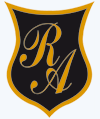 O’Carrol  # 850-   Fono 72- 2230332                    Rancagua                                    TAREA 5 DE  HISTORIA, GEOGRAFÍA Y CS. SOCIALES.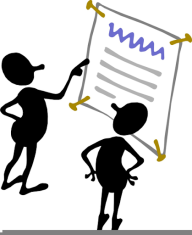 SOLUCIONARIO GUÍA DE RETROALIMENTACIÓN.  ¡A  VER COMO ANDUVE EN MIS RESPUESTAS!Tiempo histórico y su periodización.        Lee la pregunta y responde utilizando la línea de tiempo señalada.Los primeros pasos de la evolución humana.  2.1 ¿En qué espacio geográfico se desarrollaron los antepasados más antiguos de los seres humanos?C En la zona de la sabana africana. ¿Qué importancia habría tenido el bipedismo en la evolución humana?D Todas las anteriores son correcta.Las características principales de la evolución de los seres humanos.3.1 Homo erectus.3.2  Australopithecus. 3.3 Homo erectus.3.4 Homo sapiens.3.5 Homo neanderthalensis.3.6 Homo habilis.3.7 Homo erectus.3.8 Homo sapiens. Homo neanderthalensis.Teoría del poblamiento americanoTeorías del poblamiento americano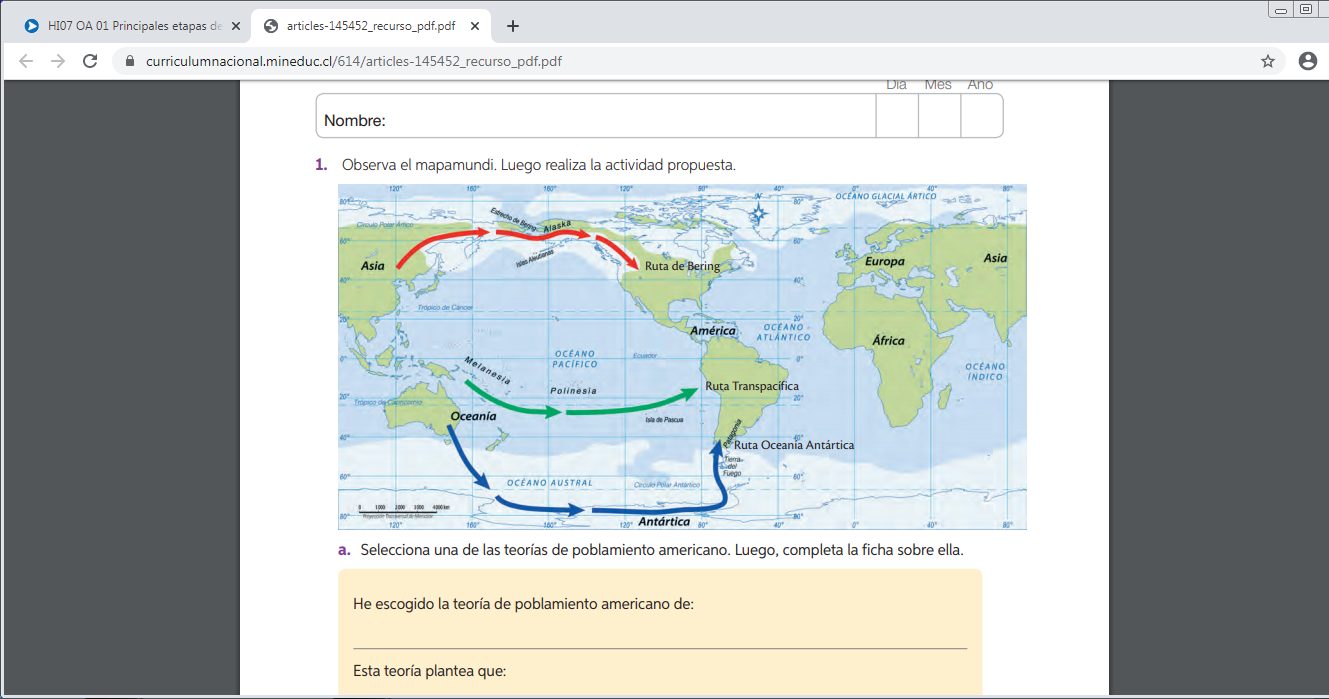 El período paleolítico. R: El propósito del desarrollo del arte en el paleolítico fue conectar al ser humano con el espacio geográfico, permitiéndole apropiarse de este y expresar su mundo interior por medio de representaciones artísticas.       5.2 R: Se refiere a que el arte en el paleolítico, representaba la integración de la     naturaleza  y la vida del propio ser humano las cuáles, revelan situaciones cotidianas donde se exalta  la vida.        5.3 Respecto a la vida en el Paleolítico es correcto afirmar que:La vida era fundamentalmente nómade.       5.4 ¿De qué forma el ser humano  conseguía alimentos necesarios para su sobrevivencia en el Paleolítico.C) Vivía de la caza y recolección de frutos silvestres.Nombre:Curso:    7° A-B-C-D                   Fecha : desde el 27 Abril al 30 de Abril  del 2020.OA 1: Aplicar conocimientos aprendidos de la lección 1 de Historia en guía de actividades.PreguntaRespuesta1.1. ¿Cuál es la primera y la última fecha que aparece en la línea de tiempo?Abarca des 4 millones de años a.C. y 2 mil d.C. (o presente)1.2 ¿Qué medidas de tiempo se utilizan (años, décadas, siglos, milenios etc?Millones y miles de años1.3.¿En qué año los primates logran caminar de modo erguido?Hace 4 millones de años atrás.1.4¿Qué sucede hace 3 millones de años atrás?Primeras especies empiezan a utilizar herramientas de piedra.  Se inicia el Paleolítico.1.5 ¿En qué año el género Homo comienza a utilizar el fuego?1,8 millones de años atrás.1.6 ¿Cuándo y dónde aparece el primer registro escrito?En el 3.200 a.C en Mesopotamia.